  OBECNÍ ÚŘAD VĚTRUŠICE       Vltavská 14, 250 67 Větrušice, Praha – východ, tel.:220 941 265, fax: 220 940 507             		 e-mail: obec@vetrusice.cz.                    www.vetrusice.czČj.: VET- 392/2018Spis značka: SR/01/2018Vyřizuje: Petra ŠefčíkováDne: 31. října 2018Veřejná vyhláškaOznámení o možnosti převzít písemnostObecní úřad Větrušice oznamuje, že paní Barbora Horáková, trvale bytem Chaloupky 36, Větrušicemá dnem vyvěšení tohoto oznámení na Obecním úřadu ve Větrušicích uloženou písemnost čj. VET-394/2018 ze dne 31. 10. 2018 adresovanou do vlastních rukou. Písemnost je připravena k vyzvednutí po dobu vyvěšení tohoto oznámení každý den od 8.00 hod do 12.00 hod a v úřední dny též navíc od 15.30 do 19.00 hod.Nevyzvedne-li si výše uvedený adresát uloženou písemnost do 15 dnů od vyvěšení tohoto oznámení, bude písemnost v souladu s § 25 odst. 2 zákona č. 500/2004 Sb., správního řádu, ve znění pozdějších předpisů, považována za doručenou patnáctým dnem po vyvěšení oznámení.							        Petra Šefčíková, v. r.								starostka obceVyvěšeno: 31. října 2018Sejmuto: 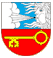 